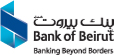 Business Contact InformationLegal Entity Information Company address SIGNATURES*MandatoryBOB ID# ---------------------------BOB branch name  ------------ Company name  ---------------------------  Sole proprietorshipCompany name  ---------------------------  PartnershipType of business ------------------------------- CorporationEmployer CR#* ------------------------Payer Name* -----------------------Payer CR # * ---------------------- Payer Account # / IBAN *N/AEmployer number type*  CR           SPR         GOVPayer Bank short Name *  BOBPayer number type *       CR           SPR         GOVPayer Branch * ______Employer Name * -----------------------Employer Type *  Public           PrivateEmployer branches count  ---------------------------PhoneEmployer Address ------------------------------FaxPO Box./Postal Code-----------------------E-mail *---------------------------Employer Grade # *EXCELENT Contact person -------------------Authorized Sender E-mails Authorized Sender E-mails Authorized Sender E-mails Authorized Sender E-mails Employer Authorize Signor Name ----------------------Title  chairmanMobile #---------------------------------Mobile # ----------------------------Address  ----------------------------------- ----------------------------------- -----------------------------------Signature Employer Authorize Signor Name Title Mobile #Mobile #Address Signature Employer Authorize Signor Name Title Mobile #Mobile #Address Signature 